      Қ А Р А Р                                                                                              ПОСТАНОВЛЕНИЕ«3  » апрель  2020   йыл                                  №  25                               « 3 » апреля   2020 годаО внесении изменений в постановление от 18.12.2019 года №119  «Об утверждении Административного регламента предоставления муниципальной услуги «Присвоение и аннулирование адресов объекту адресации на территории сельского поселения Мурсалимкинский сельсовет муниципального района Салаватский район Республики Башкортостан»В соответствии с пунктом 21  Правил подачи и рассмотрения жалоб на решения и действия (бездействие) республиканских органов исполнительной власти и их должностных лиц, государственных гражданских служащих Республики Башкортостан, многофункционального центра, работников многофункционального центра, а также организаций, осуществляющих функции по предоставлению государственных или муниципальных услуг, и их работников, утвержденных постановлением Правительства Республики Башкортостан  от 29.12.2012  № 483 (в редакции постановления  от 15.02.2019 № 90), Администрация сельского поселения Мурсалимкинский сельсовет муниципального района Салаватский район Республики БашкортостанПОСТАНОВЛЯЕТ:Внести изменения в пункт 5.9. постановления от 18.12.2019 года №119  «Об утверждении Административного регламента предоставления муниципальной услуги «Присвоение и аннулирование адресов объекту адресации на территории сельского поселения Мурсалимкинский сельсовет муниципального района Салаватский район Республики Башкортостан» заменив:- «в течение семи дней со дня регистрации жалобы» на «в течение трех дней со дня регистрации жалобы».Обнародовать настоящее постановление на информационном стенде в администрации сельского поселения Мурсалимкинский сельсовет муниципального района Салаватский район Республики Башкортостан по адресу: Республика Башкортостан, Салаватский район с. Мурсалимкино, ул. Строительная, д.15 и на официальном сайте администрации сельского поселения Мурсалимкинский сельсовет муниципального района Салаватский район  Республики Башкортостан по адресу: http://mursalimkino.su/.Контроль над исполнением настоящего постановления оставляю за собой.Глава сельского поселения                                             А.Я. СадыковБАШКОРТОСТАН РЕСПУБЛИКАҺЫСАЛАУАТ РАЙОНЫ МУНИЦИПАЛЬ РАЙОНЫНЫҢМӨРСӘЛИМ АУЫЛ СОВЕТЫ АУЫЛ БИЛӘМӘҺЕ ХӘКИМИӘТЕ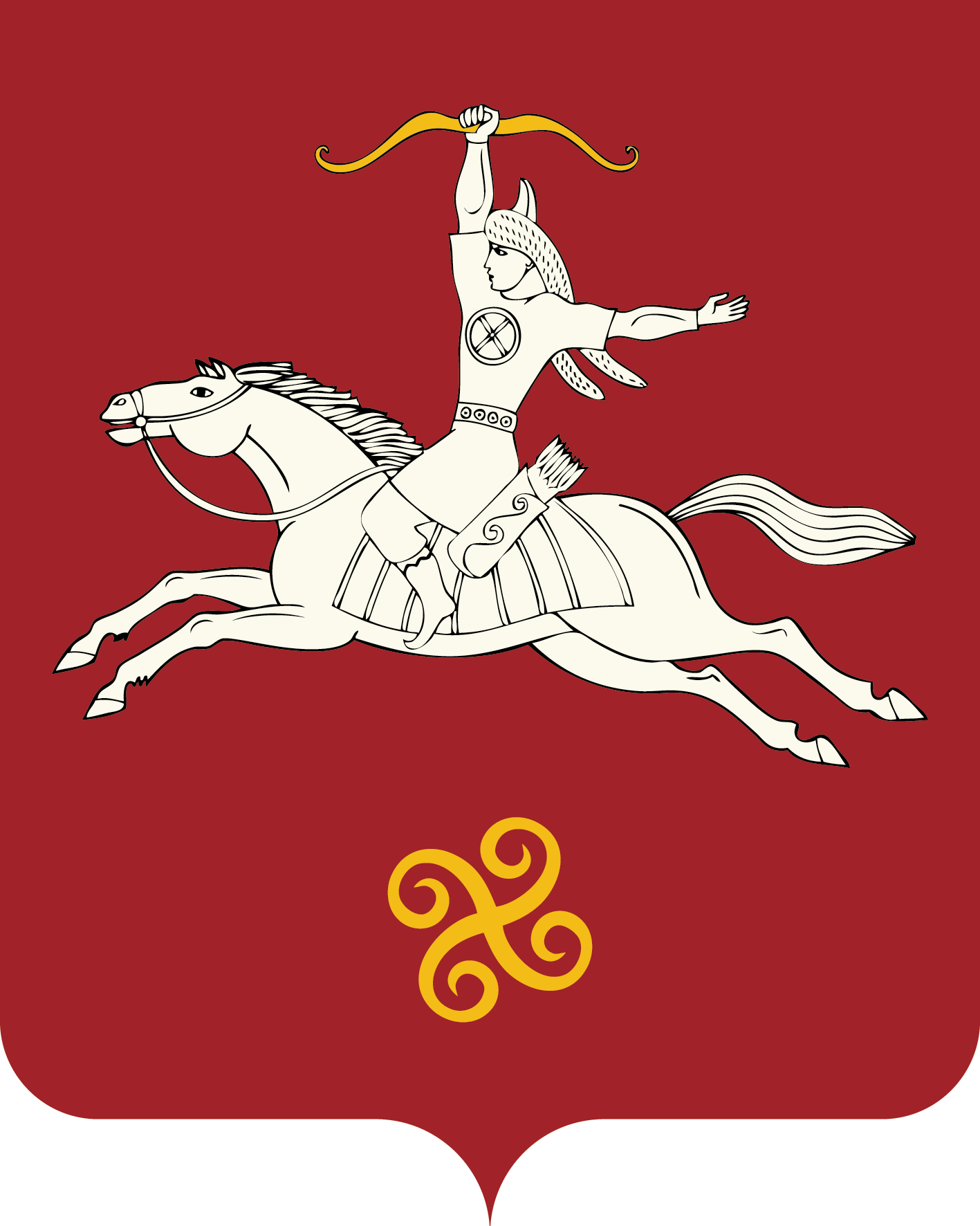 РЕСПУБЛИКА БАШКОРТОСТАНАДМИНИСТРАЦИЯ  СЕЛЬСКОГО ПОСЕЛЕНИЯ МУРСАЛИМКИНСКИЙ СЕЛЬСОВЕТМУНИЦИПАЛЬНОГО РАЙОНАСАЛАВАТСКИЙ РАЙОН452485 , Мөрсәлим ауылы, Төзөлөш урамы, 15 йорт тел. (34777) 2-43-32, 2-43-65452485, с.Мурсалимкино, ул. Строительная , д 15  тел. (34777) 2-43-32, 2-43-65